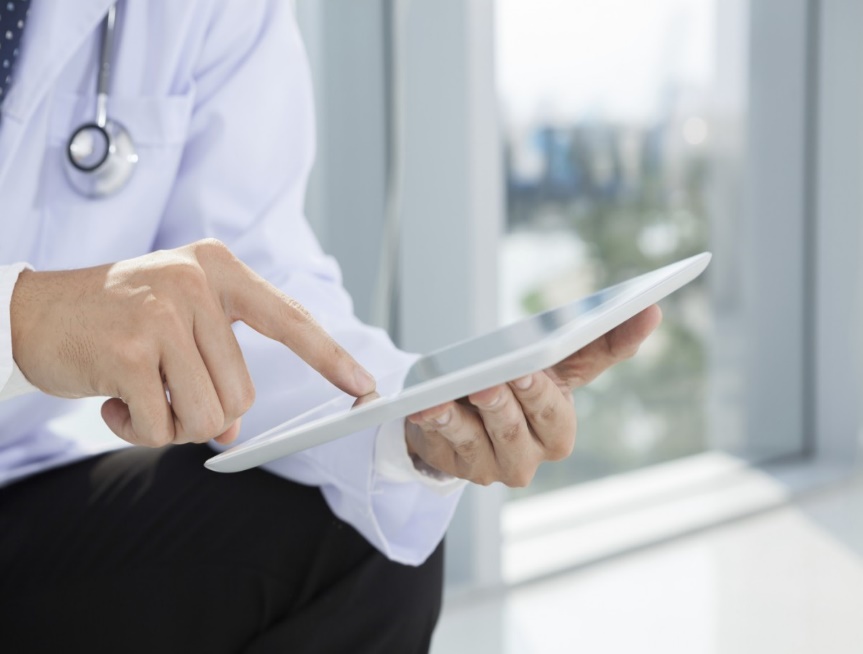 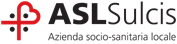 CARTELLA CLINICA E CONSENSO INFORMATO: GESTIONE E RESPONSABILITÀCarbonia (SU) 30 OTTOBRE 2023Grande Miniera di Serbariu CarboniaSala Conferenze Sotacarbo